Fontos! Ne kétoldalasra nyomtassátok, hanem két külön lapra a 2 oldalt!Könyvviteli ismeretek - Facebook live 4 – 2023.02.16.TÉMA: Alapvető gazdasági események könyvelésePélda (Alapvető gazdasági események hatása a mérlegre)A „Jó számviteles leszek” Kft. tárgyidőszaki gazdálkodásáról a következő információkat ismeri:Nyitó mérlegTárgyidőszaki gazdasági események:A vállalkozás a tevékenységét közvetlenül szolgáló berendezést vásárolt. A 270 e Ft-os vételár kiegyenlítése a számla alapján 15 nap múlva esedékes.A vállalkozás készpénzért spekulációs céllal részvényeket vásárolt. A részvények vételára 630 e Ft.Átutalásra került a rövid lejáratú hiteltartozás esedékes törlesztőrészlete. Az átutalt törlesztőrészlet 800 e Ft.A vállalkozás átutalással teljesítette a fennálló szállítói tartozását.A vállalkozás 2 000 e Ft kölcsönt adott egy másik vállalkozásnak 24 hónapos futamidőre. A kölcsön összegével a bankszámlát megterhelték.A vállalkozás a házipénztárban található készpénzt befizette a bankszámlára. (A befizetett készpénz jóváírása a bankszámlán megtörtént.)A vállalkozás megkapta az adott kölcsön esedékes törlesztőrészletét. A bankszámlán jóváírt törlesztőrészlet 310 e Ft.A vállalkozás üzembe helyezte az 1. pontban vásárolt berendezést.A vállalkozás az összes rövid lejáratú hitelét egy 3 éves futamidejű hitelből egyenlítette ki.Feladat: Feladat: Könyvelje számlasorosan és idősorosan a tárgyidőszaki gazdasági eseményeket és készítse el a záró mérleget!Kidolgozás: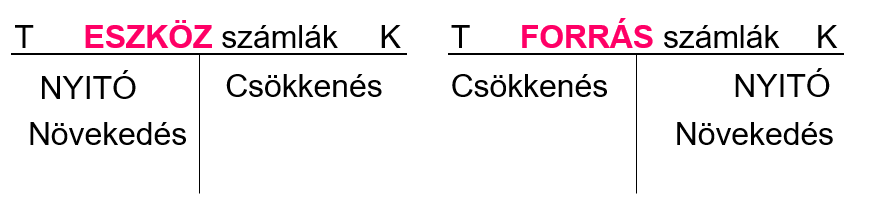 Gazdasági események számlasoros elszámolásaGazdasági események idősoros elszámolása                                                          MérlegEszközökForrásokPénztár700Jegyzett tőke3 500Bankbetétek3 800Rövid lejáratú hitelek1 000Eszközök összesen4 500Források összesen4 500Tart. adott kölcsönökTart. adott kölcsönökBeruházásokBeruházásokMűszaki berendezésekMűszaki berendezésekEgyéb részesedésekEgyéb részesedésekPénztárPénztárElszámolási betétszámlaElszámolási betétszámlaJegyzett tőkeJegyzett tőkeHL hitelekHL hitelekRL hitekRL hitekSzállítókSzállítókNYMszlaNYMszlaSsz.Gazdasági esemény megnevezéseSzámlaSzámlaÖsszegÖsszegSsz.Gazdasági esemény megnevezéseTartozikKövetelTartozikKövetel0/1Pénztár számla nyitása7000/2Elszámolási betétszámla nyitásaNYM számla3 8000/3Jegyzett tőke számla nyitásaNYM számla3 5000/4RL hitel számla nyitásaNYM számlaRL hitelek1 0001/Műszaki berendezés vásárlása2702/Részvény vásárlása6303/RL hitel törlesztéseElszbetét8004/Szállítói tartozás kiegyenlítéseElszbetét5/Kölcsön nyújtásaElszbetét2 0006/KP befizetése bankszámlára7/Kapott törlesztő részlet8/Üzembe helyezés2709/RL hitel kiegyenlítése hitelbőlEszközök„záró”Források„záró”Tartósan adott kölcsönökJegyzett tőkeBeruházásokHosszú lejáratú hitelekMűszaki berendezésekRövid lejáratú hitelekRészesedésSzállítókPénztárBankbetétekEszközök összesenForrások összesen